Galerie La Ferronnerie       Brigitte Négrier40, rue de la Folie-MéricourtF-75011 Paris    +33 (0)1 78 01 13 13www.galerielaferronnerie.frMardi à vendredi : 14h-19h, samedi : 13h-19hMembre du Comité Professionnel des Galeries d’ArtMichèle Cirès-Brigand   Frédéric Coché   Gabriel Folli  Soo Kyoung Lee   Laurence Papouin   Jérôme TouronII était une foi(s)...vernissage mercredi 15 décembre de 18h30 à 21h30exposition du 16 décembre au 22 janvier 2022NB La galerie sera fermée du 22 décembre 2021 au 5 janvier 2022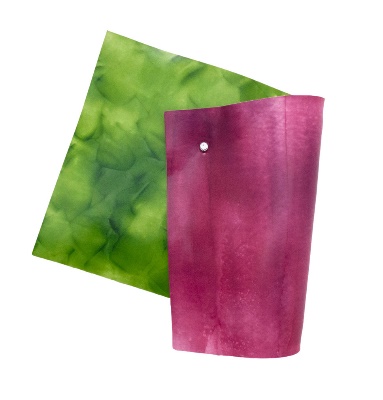 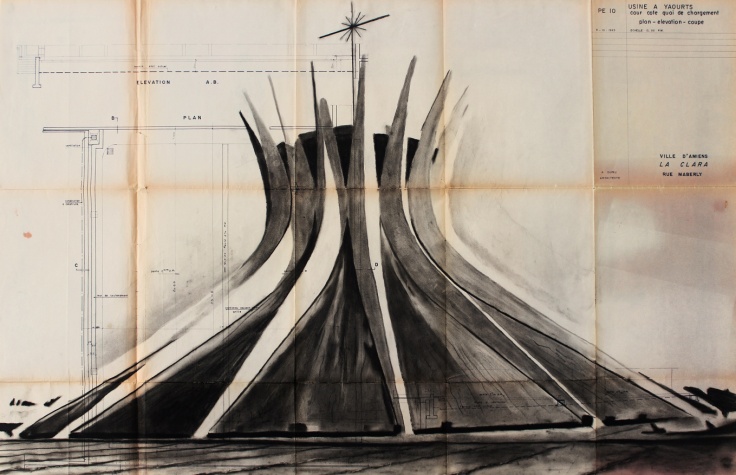 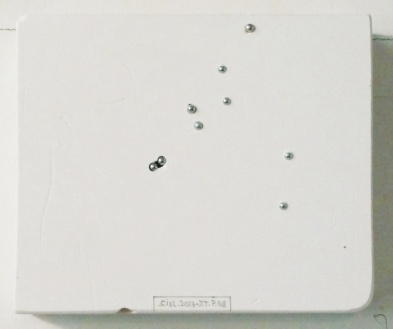 Laurence Papouin, PP, 2015  Gabriel Folli, Brasilia, Metropolitan Cathedral.. 2016          Jérôme Touron, Ciel, 2016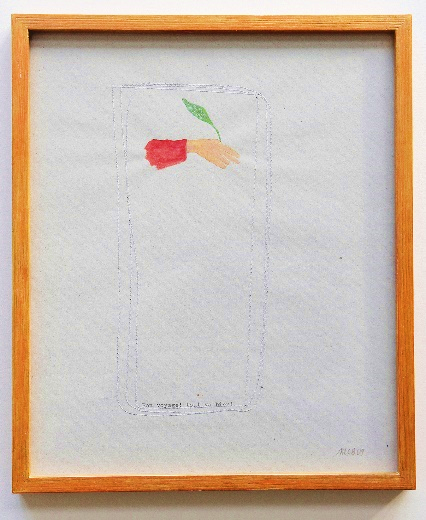 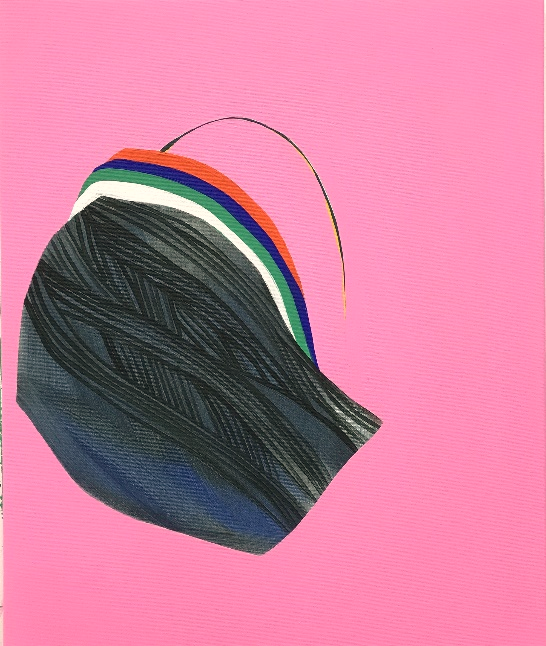 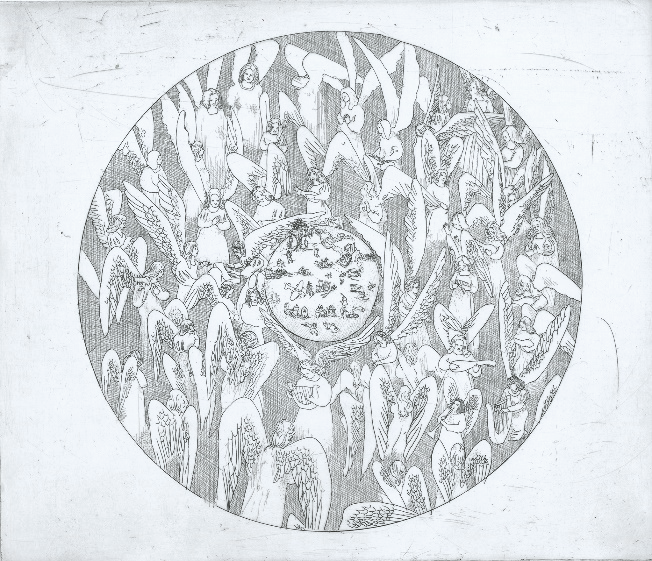    Michèle Cirès-Brigand, Piero, 2021 Soo Kyoung Lee, BR 21                         Frédéric Coché, Septième jour, 2016    Pour 'Il était une foi(s)..., La galerie la Ferronnerie propose un ensemble d'oeuvres pouvant évoquer, non sans dérision, cette période des fêtes de Noël, telle cette emblématique cathédrale de Brasilia, dessinée au fusain par Gabriel Folli sur un plan d'architecte jauni, ou bien l'eau-forte de Frédéric Coché Le 'Septième jour', angélique et grinçant, où un aréopage d'anges encadre les actions belliqueuses des humains. Puis on retrouvera les Ciels épurés et symboliques de Jérôme Touron, accompagnés des reliefs pliés, colorés de Laurence Papouin, comme l'écho d' une iconographie liée au décorum religieux. Les peintures aux couleurs vives de Soo Kyoung Lee, ponctuées de tracés noir, ne sont pas sans rappeler l'art du vitrail. Quant à Michèle Cirès-Brigand, elle relie subtilement la gestuelle de mains, inspirée de peintures de Piero della Francesca, avec de simples textos, bribes de notre quotidien. Réservez votre Brynhildr-Théâtre* de Frédéric Coché,à l'occasion d'Il était une foi(s)...  Il s'agit d'un théâtre de papier, comprenant 8 décors et 40 personnages sérigraphiés, présentés dans une boîte reliée réalisée par l'atelier Merce Soler, Barcelone. Édition de 20 exemplaires, 32x30x8cm, 2021                                                                           Frédéric Coché a réalisé ces sérigraphies en novembre 2021 lors d'une résidence aux ateliers Ouoùouh, à Ingrandes-le-Fresne-sur-Loire.A venir à la Galerie26.01.22 > 25.03.22 Fabrice Cazenave, Benjamin NachtweySave The date ! 23.03.22 > 27.03.22, Drawing Now art fair 2022, focus Fabrice Cazenave21.04.22 > 04.06.22 Sanna Kannisto, solo show, ainsi qu’à la Maison Louis Carré, 23.04.22 au 04.09.22Hors les murs Gabriel Folli09.11 > 30.01.21 Au temps vécu, fanent les fleurs, Maison de la Culture, Amiens19.11 > 17.12.21 Compositions, improvisations et autres, L'Imprimerie, Amiens09.11 > 17.12.21 FRAC Picardie, AmiensFrédéric Coché, Richard Müller, Marie-Amélie Porcher09.11.21 > 08.01.22 Un peu, beaucoup, avec passion, commissaire Jannick Thiroux,Paris / Enseigne des Oudin, Fonds de dotation, ParisMarie Havel02.10.21 > 09.01.22 SOL ! La biennale du territoire un pas de côté, group show, MO.CO. Panacée, Montpellier https://www.moco.art/fr/exposition/sol-la-biennale-du-territoireSanna Kannisto24.09.21 > 02.01.22 Animals as model, Kunsthaus Göttingen, Allemagne